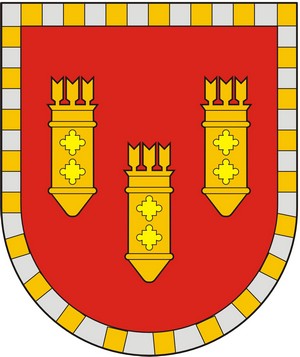 ЧУВАШСКАЯ РЕСПУБЛИКАСОБРАНИЕ ДЕПУТАТОВ АЛАТЫРСКОГО МУНИЦИПАЛЬНОГО ОКРУГА ПЕРВОГО СОЗЫВАЧӐВАШ РЕСПУБЛИКИ УЛАТӐР МУНИЦИПАЛИТЕТ ОКРУГӖН ПӖРРЕМӖШ СОЗЫВ ДЕПУТАЧӖСЕН ПУХӐВӖРЕШЕНИЕВ соответствии с Федеральным законом от 06.10.2003 № 131-ФЗ «Об общих принципах организации местного самоуправления в Российской Федерации», Решением Собрания депутатов Алатырского муниципального округа Чувашской Республики от 14.12.2022 № 6/7 «Об утверждении структуры администрации Алатырского муниципального округа Чувашской Республики», Собрание депутатов Алатырского муниципального округаРЕШИЛО:Внести в решение Собрания депутатов Алатырского муниципального округа от 14.12.2022 № 6/14 «Об учреждении Управления по благоустройству и развитию территорий администрации Алатырского муниципального округа Чувашской Республики и утверждения Положения об Управлении по благоустройству и развитию территорий администрации Алатырского муниципального округа Чувашской Республики» следующие изменения:Раздел I Положения об Управлении по благоустройству и развитию территорий администрации Алатырского муниципального округа Чувашской Республики дополнить пунктом 1.14. следующего содержания:«1.14. В структуру Управления по благоустройству и развитию территорий администрации Алатырского муниципального округа Чувашской Республики входят структурные подразделения:- отдел строительства, архитектуры, дорожного и жилищно-коммунального хозяйства;- Алтышевский территориальный отдел;- Атратский территориальный отдел;- Ахматовский территориальный отдел;- Восходский территориальный отдел;- Иваньково – Ленинский территориальный отдел;- Кирский территориальный отдел;- Кувакинский территориальный отдел;- Междуреченский территориальный отдел;- Миренский территориальный отдел;- Новоайбесинский территориальный отдел;- Октябрьский территориальный отдел;- Первомайский территориальный отдел;- Сойгинский территориальный отдел;- Староайбесинский территориальный отдел;- Стемасский территориальный отдел;- Чуварлейский территориальный отдел.Структурные подразделения не обладают правами юридического лица, осуществляют свою деятельность на основании положений, утверждаемых муниципальным правовым актом администрации Алатырского муниципального округа.».Раздел V Положения об Управлении по благоустройству и развитию территорий администрации Алатырского муниципального округа Чувашской Республики дополнить пунктом 5.6 следующего содержания:«5.6. Штатное расписание Управления по благоустройству и развитию территорий администрации Алатырского муниципального округа Чувашской Республики утверждается первым заместителем главы администрации - начальником Управления по благоустройству и развитию территорий администрации Алатырского муниципального округа Чувашской Республики по согласованию с главой Алатырского муниципального округа.».Настоящее решение вступает в силу после его официального опубликования.Председатель Собрания депутатов Алатырского муниципального округа                                                                С.В. ПавлёнковВрио главы Алатырскогомуниципального округа						                              А.В. Сазанов30 марта 2023 годаг. Алатырь№ 11/8О внесении изменений в решение Собрания депутатов Алатырского муниципального округа от 14.12.2022 № 6/14 «Об учреждении Управления по благоустройству и развитию территорий администрации Алатырского муниципального округа Чувашской Республики и утверждения Положения об Управлении по благоустройству и развитию территорий администрации Алатырского муниципального округа Чувашской Республики»